Feuillet du dimanche 1 avril 2018 PRENDRE NOTE QUE LE LUNDI 2 AVRIL LE BUREAU DU SECRÉTARIAT SERA FERMÉaux bénévoles QUI ONT PARTICIPÉ À L'ACTIVITÉS DE FINANCEMENT DU 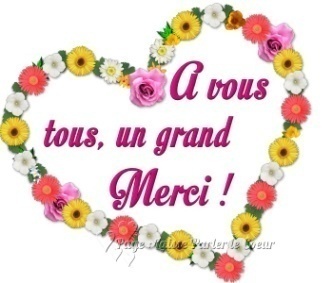 Bingo du Printemps le 25 mars à Rivière Beaudette, ce qui a rapporté la somme de 830.20$À TOUS LES AUTRES QUI ONT FAIT DE NOS ACTIVITÉS DE LA SEMAINE SAINTE DES CÉLÉBRATIONS PRIANTES, ACCUEILLANTES, DÉCORÉES, ET TOUS LES AUTRES QUALIFICATIFS QUI VOUS VIENNENT EN TÊTE.à la chorale, pour le concert sacré et à Luc pour ses interventions entre les chants, à Micheline, directrice et à Renée, organiste.aux personnes qui ont travaillé aux petites croix et aux ¨tressage¨ des rameaux.JOURNÉE/SPAGHETTI AU PROFIT DE LA PAROISSE, Sous la présidence d’honneur de Madame Denise Godin Dostie, mairesse de Les Coteaux, LE VENDREDI, 13 AVRIL 2017, de 11h30 à 14 h et de 16 h à 19h30, au 21 rue Prieur, Les Coteaux édifice Gilles Grenier,  Coût : adultes : 15$, 6-10 ans 7$, 0-5 ans gratuit. Le tout au profit de la paroisse St-François sur le Lac. Billets auprès de Denise, 450-267-9867 ou Claudette Deguire, 450-763-2656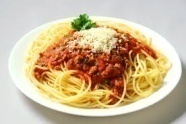 MESSAGE DE MGR NOËL SIMARD POUR LA FÊTE DE PÂQUES 2018IL EST VIVANT! AMEN! ALLELUIA!Pâques, printemps de Dieu! Cette grande fête de Pâques, qui est au cœur de notre foi chrétienne, est liée à l’idée d’un passage, d’une libération, d’un nouveau début. Rappelant la fête juive du passage à la liberté par le peuple d’Israël après son esclavage en Égypte, la Pâque chrétienne célèbre le passage de la mort à la vie par le Christ, la victoire du Christ mort et ressuscité sur l’esclavage du péché et de la mort  Oui, le Christ est ressuscité, Il est vivant! Amen! Alléluia! Voilà la Bonne Nouvelle qui a traversé temps et espace et qu’ont annoncée tous ceux et celles qui, comme Jean, Pierre, Marie de Magdala, les disciples d’Emmaüs et les Onze réunis au cénacle, ont attesté que Jésus le Crucifié est bien le Bon pasteur ressuscité. Cette Bonne Nouvelle, cette annonce joyeuse du Christ vivant, a été proclamée par tous ces croyants et croyantes, par tous ces fidèles de nos communautés chrétiennes qui, depuis 125 ans, ont pris le flambeau de la foi et l’ont transmis avec conviction, audace et esprit missionnaire. Dans un de ses sermons (362) saint Augustin affirme que dans la vie éternelle, « toute notre action sera Amen et Alléluia. Amen signifie ‘C’est vrai’ et Alléluia veut dire ‘ Louez Dieu’ (…) » Le Christ est vivant! Amen! C’est vrai! C’est ce que nous redisent la Parole révélée et le témoignage de millions de croyants en Jésus. Le Christ est vivant, c’est vrai, car Il vit en tous ceux et celles qui osent la foi, qui osent la Vie. Il est vivant en tous ces hommes et femmes qui trouvent la force de se remettre debout. Il est vivant en toutes ces personnes qui vont partout aux frontières de la détresse, aux frontières de l’itinérance, des migrants, des laissés pour compte. Le Christ est ressuscité et nous attire sur son chemin de vie. Il est ressuscité pour que le cri de tous nos frères et sœurs qui souffrent soit entendu, pour que le visage défiguré de tant de milliers de malheureux ne demeure pas invisible. Oui, le Christ est ressuscité! Il est vivant en tous ceux et celles qui soutiennent les comités d’entraide paroissiaux, les banques alimentaires, les organismes de solidarité internationale, les groupes d’accueil des immigrants et des réfugiés. Il est vivant en tous ces jeunes qui se révoltent contre l’injustice, la corruption et la dégradation de l’environnement et qui réclament justice et partage. Il est vivant et Sa vie s’est manifestée et continue d’éclater non seulement dans les belles églises de nos champs et vallées mais aussi et surtout dans ces pierres vivantes que sont ces baptisés fascinés par Jésus et son message des Béatitudes.  ALLÉLUIA! Louons Dieu! Louons-Le parce qu’encore aujourd’hui, la joie de l’Évangile anime le cœur de tant d’hommes et de femmes qui, dans le quotidien, marchent à la suite du Christ et témoignent de Sa vie et de Son amour.  Louons Dieu pour l’héritage de foi que nous avons reçu et qui sera promesse d’avenir en autant que nous le transmettions et le fassions fructifier. Louons Dieu! Avançons joyeux et joyeuses en chantant l’Alléluia pascal, fidèles à notre engagement dans le monde et tournés vers l’avenir.JOYEUSES PÂQUES!   Noël, votre évêqueINTENTIONS DE PRIÈRE DU SAINT-PÈRE : pour avril 2018Universelle: Pour ceux qui ont une responsabilité dans l'économie. Pour que les penseurs et acteurs de l'économie mondiale trouvent le courage de dire non à une économie de l'exclusion en ouvrant de nouveaux chemins.PRIÈRE: Esprit de Dieu, donne courage à celles et ceux qui, à travers le monde, veulent mettre en oeuvre de nouveaux moyens pour pouvoir prendre position en faveur d'une économie qui soit bénéfique pour tous, et éclaire leur coeur.INTENTIONS DE MESSES SEMAINE DU 2 AVRIL 2017SOUPER POUR LES OEUVRES DE L'ÉVÈQUE Le mercredi 11 avril, 18h30.Au Centre communautaire de l’Île-Perrot, au 150 boulevard Perrot à 18h30. Les revenus générés par ce souper-bénéfice permettent à l’Évêque de Valleyfield d’assumer la mission pastorale auprès des jeunes, des vocations et des paroisses.  Le coût du billet est de 60$, avec un reçu d’impôt de 30$. Il est possible former des tables. Vous pouvez vous procurer des billets auprès du secrétariat de notre paroisse au 450-267-3308 pendant les heures d’ouverture 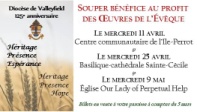 ou vous pouvez contacter Cynthia Crevier au 450-373-8122 p. 216.AGENDA DES ACTIVITÉS PASTORALES ET SOCIALESÀ NOTER DANS VOTRE AGENDA:  RAPPEL RAPPEL RAPPEL ET NOUVEAUTÉSRobert Lebel en concert : samedi 7 avril.Robert Lebel est prêtre, auteur, compositeur et interprète. Sa feuille de route est très impressionnante. Il compte maintenant plus de 30 albums de chants et musiques qui enrichissent nos célébrations eucharistiques depuis de nombreuses années. Il anime des concerts  depuis les  Maritimes jusqu’à  l’Ouest canadien en passant par la France et la Belgique! A notre tour, nous l’accueillerons dans notre région. Église Très Sainte-Trinité de Vaudreuil-Dorion (145 rue St Charles). Samedi 7 avril à 19h30 Pour information : louisenormandeau@hotmail.com ou    514-796-2860. Billets en vente dans les paroisses  ou à la porte, avant le concert.SESSION DE FORMATION: 24 avril : organisé par le CEFOP avec l'abbé Alain Roy sur le thème : Évangéliser comme saint Paul. De 9h30 à 15h30 au Centre diocésain. SOUPER SPAGHETTI DU MOUVEMENT DES CURSILLOS  28 AVRIL :Salle de Fabrique Saint-Clément, 187 rue Saint-Louis, Beauharnois, entre 17h et 19h30. Le coût est de 12.$ et pour les 6 à 12 ans 5.$ Pour informations : Nicole Bougie : 450-371-1499, Claudette et André Gagné : 450-429-6728, Daniel Beaubien :514-506-8898 .  Bienvenue à tous cursillistes ou non et à vos familles.Les cinquante jours à partir du dimanche de la Résurrection jusqu'à celui de la Pentecôte sont célébrés dans la joie et l'exultation, comme si c'était un jour de fête unique, ou mieux un grand dimanche. (extrait de l'Ordo 2018)PARTIS VERS LE PÈRE :     SYMPATHIES AUX FAMILLESMme Angèle Mongrain, de Les Coteaux, décédée le 15 mars 2018, à l’âge de 54 ans. Outre son ex-époux Benoit Pinard, elle laisse dans le deuil ses trois enfants, ses petits-enfants, une sœur et un frère. Les funérailles ont déjà eu lieu hier à l’église de St-Zotique.  L’inhumation aura lieu ultérieurement.M. Laurier Cloutier, de Les Coteaux, décédé le 25 mars à l'âge de 85 ans. Il laisse dans le deuil sa conjointe Lucette Lapointe, deux enfants, trois  petits enfants, un  frère et trois soeurs. Il sera exposé le jeudi 5 avril à compter de 19 h au Complexe funéraire Montpetit de St--Zotique. Les funérailles auront lieu le vendredi 6 avril à 14 h à l'église de St-Zotique. Messes célébrées à l’extérieur de la paroisse par notre curéÀ tous les baptisés du diocèse de Valleyfield, Chaleureux Bonjour,Depuis plus d’un an, un comité de réflexion, le Comité de l’avenir,  se réunit pour examiner et analyser la situation des communautés chrétiennes dans notre diocèse. D’abord, notre réflexion a tenu compte de la réalité pastorale où notre mission est d’annoncer et de favoriser la rencontre de Jésus-Christ, de le célébrer et de s’engager au nom de notre foi en Lui. Également, notre réflexion a porté sur la participation des fidèles, non seulement lors des célébrations eucharistiques (messes), mais sur l’ensemble de la vie de la communauté chrétienne.Où et comment les gens nourrissent-ils leur foi? Où et comment arrive-t-on à annoncer, à favoriser la rencontre de Jésus Christ et à vivre de son message dans nos milieux respectifs? La question matérielle et financière a aussi été  considérée : l’importance des bâtiments (avec leur carnet de santé) et l’état réel des finances de nos communautés chrétiennes.On connaît l’adage : gouverner c’est prévoir. Et prévoir, c’est déjà prendre les moyens appropriés pour que la vie de la communauté chrétienne soit assurée à tous les points de vue.Suite à nos rencontres, les membres du Comité de l’avenir ont cru essentiel de consulter les baptisés du diocèse de Valleyfield avec un questionnaire qui permettra de recueillir leurs suggestions, commentaires, réactions, concernant l’avenir de leur milieu de foi. Éventuellement, Mgr l’Évêque pourra orienter un suivi pastoral capable de répondre, adéquatement, au « Tournant missionnaire ».Nous demandons à toutes les communautés chrétiennes de présenter ce questionnaire, le dimanche 15 avril prochain, lors des célébrations dominicales. Également, nous souhaitons que le plus grand nombre de baptisés répondent au questionnaire : fournir le questionnaire à l’ensemble des baptisés qui fréquentent les mouvements, les groupes de catéchèse (parents et grands-parents), le fournir aux catéchumènes et candidats à la confirmation ados-adultes, aux organismes du milieu, etc. Ce questionnaire sera publié sur le site du diocèse et des paroisses : encourager vos réseaux à y répondre et à nous le retourner. Par la suite, le Comité de l’avenir vous fera connaître les résultats de cette consultation. C’est pourquoi l’indication de votre adresse courriel serait un moyen privilégié d’entrer en contact avec vous.En vous remerciant de l’attention portée à cette consultation, première étape de la mise en place du « tournant missionnaire », comme le demande le pape François.André Lafleur, vicaire généralLe Comité de l’avenirColette Bellerose, Lise Brindle, Anne Coulter, François Daoust, Élizabeth Déziel,  André Lafleur, Marcel Marleau, René Vigneau Pour remplir le questionnaire vous pouvez aller à cette adresse : http://www.diocesevalleyfield.org/fr/sondage-lavenir-de-notre-communaute-chretienneSAMEDI  31 mars Sainte-ClaireAvec baptêmeIl n’y aura pas de messe à 16h3019h30messe de la vigile pascaleM. Gaétan Aumais (3e ann) par la famille Sylvain Aumais 	Prés. Curé Yves G.Mme Yvette Martin et M. Hector Claude par leur fils Yvon Mme Claudette Dumesnil par ses fillesM. Wilfrid Dufresne par Jean-GuyMme Jeannine et M. Marcel Paul par leur fille PaulineMme Blanche Biron Rozon par la famille Gilles RozonMme Cécile Bissonnette Lauzon et M. Roland Lauzon par Jacinthe et GéraldDIMANCHE  1er AVRILSainte-MarieSaint-IgnaceSaint Zotique9h3011 h11 hDIMANCHE DE PÂQUESM. Jean-Guy Legros par son épouse et ses enfants	Prés. Curé Yves G.M. Martin Hamel par ses parents Pierre et AlineM. Léon Khalil par son épouse GeorgetteM. Daniel Desforges par la famille	Prés. Luc LabbéM. Henri Paul Desforges par Thérèse et les EnfantsMme Denise L Béleck par Pauline	Prés. Curé Yves GM. Benoit Desrochers par Lise et GérardM. Daniel Charlebois par la famille Monique Saint-DenisMme Juliette et M. Joseph Pharand par Lucien PharandLUNDI 2 avrilSainte-MarieMardi 3 avrilSaint-Ignace9 h9h3016h1016h30ChapeletMme Hélène Dulude par parents et amis aux funérailles	Prés. Luc Labbé.VêpresMme Huguette Tremblay par parents et amis aux funérailles	Prés. Curé Yves G.Samedi 7 avrilSainte-Claire16h30 Mme Yvette Martin et M. Hector Claude par leur fils Yvon  	Prés. Luc Beaudin. M. Roland du Sablon par Margot et Jean-BuyDimanche 8 AVRILSainte-MarieSaint-IgnaceSaint-Zotique9h3011 h11 h2e dimanche de Pâques (ou dimanche de la miséricorde divine)Mme Nicole Dagenais (5e ann) par son époux et ses enfants	Prés. Curé Yves GParents défunts par Denise Besner Mme Fernande Pilon et M. Nérée Levac par la familleMme Gisèle Gagné Bériault par une paroissienneMme Lucille Bibeau (1er ann) par ses enfants	Prés. Curé Yves G.Mme Chantal Bray (24e ann) par ses parentsM. Emmanuel Delattre par la familleM. Jean-Denis Lanthier par ses petits enfantsM. Sylvain Massicotte et parents défunts par leur familleMme Emma Rinfret Laflamme (29e ann) par ses enfants	Prés. Luc LabbéMme Huguette Doucet West par la familleM. Yves St-Denis par Louise et ses enfantsMme Irène et M. Ferdinand Lemay par Lyse LemayMme Rita West par ses enfantsDATEACTIVITÉLIEUHEURELundi 2 avrilRepas partagéCoteau du LacMidiLundi 2 avrilRencontre catéchuménatSacristie église Saint-Ignace19h30Mardi 3 avrilAssemblée de fabriqueSecrétariat19h30Merc. 4 avrilRepas partagéSaint-ZotiqueMidiMerc. 4 avrilCélébration du 1er Pardon (FVC)Église St-Zotique19 hMerc 4 avrilRencontre préparation au baptêmeSous-sol du secrétariat19h30Dimanche 8 avrilDiner de cabane à sucreGarde ParoissialemidiDimanche 8 avrilBaptêmes communautairesÉglise Saint-Ignace14 et 15hJourAux intentions de :Lundi 2 avrilMme Annette Méthot Cormier par la successionMercredi 4 avrilMme Rolande Martel par parents et amis aux funéraillesJeudi 5 avrilM. Roland Levac par parents et amis aux funéraillesVendredi 6 avrilM. Edgar Méthot par parents et amis aux funéraillesSamedi 7 avrilMme Bibiane et M. Réal Charlebois par parents et amis aux funérailles